07.05.2018г. состоялся " Пробег 1945" приуроченный ко Дню Победы!

Несмотря на снегопад и холодный ветер собралось около 300 участников. Среди желающих посостязаться в беге на дистанции 1945 метров были не только школьники и студенты, но и представители силовых структур города

В начале мероприятие проходило на беговых дорожках находящихся на улице. Общей колонной во главе с флагоносцы, несшими флаг Победы, участники пробежали дистанцию 1945 метров.Затем соревнования переместились в л\м "Олимп" где проходила эстафета 4х400 метров.

В эстафете участвовали все желающие организации. Среди представителей школ было 8 команд - юношей , 7 команд - девушек.
Нашу школу представляли: 
юноши девушки
1) Гаврилов Виталий 1) Мажальская Алина 
2) Дереев Сергей 2) Забайкальская Софья
3) Полын Денис 3) Иванова Татьяна
4) Смоликов Алексей 4) Гусева Ирина 

Команда юношей МБОУ "СШ № 11" заняла 3 место, 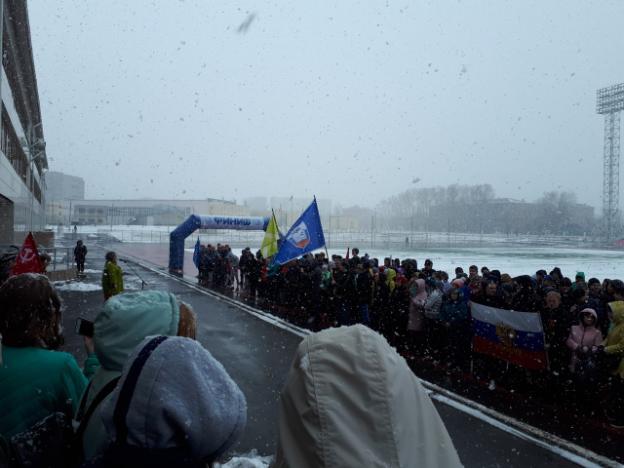 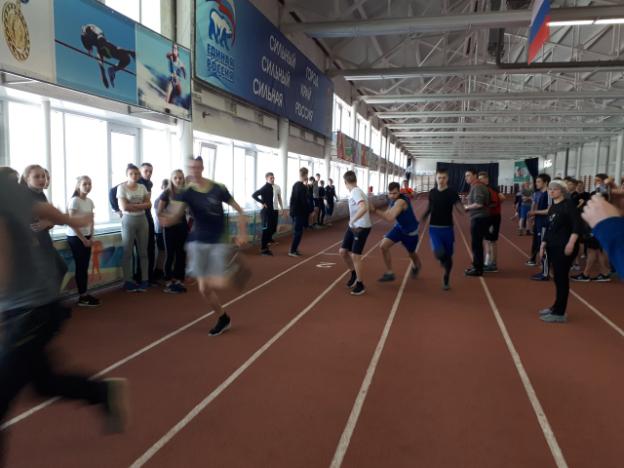 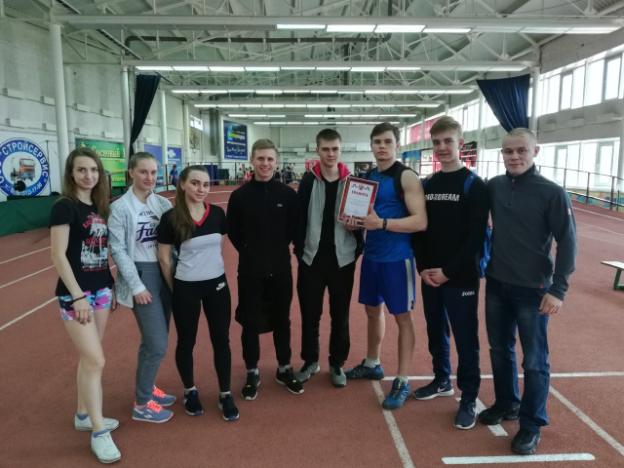 